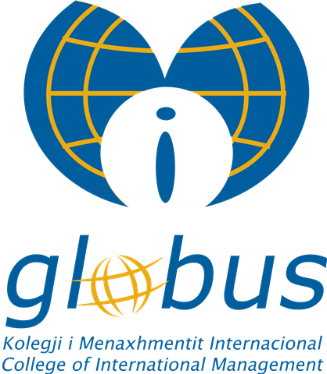 KOLEGJI I MENAXHMENTIT INTERNACIONAL – “GLOBUS”PLANI VJETOR PËR KËRKIME SHKENCORE(Plani për periudhën 2021-2024)Prishtinë, 2020Në mbështetje të nenin 14, dhe pikës 14.4 të Statutit të Kolegjit të Menaxhementit Internacional – “GLOBUS”, këshilli mësimor shkencor, në takimin e mbajtur më: xx.xx.xxxx ka analizuar Planin Vjetor për Kërkime Shkencoore dhe i ka propozuar për aprovim Bordit Drejtues të Kolegjit. Bordi Drejtues i kolegjit në takimin e mbajtur më: xx.xx.xxxx, me propozim të këshillit mësimor shkencor mori:VENDIMPër aprovimin e Planin vjetor për kërkime shkencore të Kolegjit të Menaxhmentit Internacional – “GLOBUS”Këtij vendimi i bashkëngjitet Plani vjetor për kërkime shkencore të Kolegjit të Menaxhmentit Internacional – “GLOBUS”Vendimi hynë fuqi menjëherë.Vendimi t’i dërgohet:Arkivit të KolegjitMenaxhmentit të KolegjitSekretarit të PërgjithshëmHYRJEKolegji “GLOBUS”, në përvjetorin jubilar (10-vjetorin)  të punës së vete të sukseshme, formoi Institutin për studime dhe kërkime ekonomike, si një njësi të organizative  dhe të pavarur. Formimi i Institutit është një nga hapat strategjik të Kolegjit “GLOBUS” drejtë përmbushjes së politikave kërkimore, të cilave Plani Strategjik afatmesëm i ka vendosë në prioritet të aktiviteteve shkencore që Kolegji do ti realizon.Vendimi për formimin e Institutit  është rezultat i ngritjes së gjithnjëshme të resurseve vetanake si dhe i kërkesave dhe nevojave gjithnjë e më të shprehura të shoqërisë dhe ekonomisë kosovare për një institucion shkencor respektibil dhe multi-funksional në këtë fushë, por edhe në lëmin e kërkimeve dhe interpretimeve të zhvillimeve gjithnjë e më intensive të shoqërisë. Krizat ekonomike globale, të ripërtritëshme pothuaj në çdo 10 vjet, ekonomia vendore në transicion specifik, proceset e integrimeve evropiane në të cilat Kosova ka hy që nga përfundimi i luftës, progresi i pamohueshëm dhe shumë dinamik teknik në botë por edhe në vend, si dhe ndryshimet sociale që po e përcjellin transicionin e gjithëmbarshëm, janë sfida me të cilat kërkohet që në mënyrë shkencore dhe profesionale të ballafaqohemi pothuaj në baza ditore. Këto sfida me të cilat ballafaqohet ekonomia ende e brishtë kosovare dhe në përgjithësi shoqëria jonë, kërkojnë përgjigje dhe  zgjidhje  të cilat mund të jenë shumë të ndërlikuara por edhe zakonisht të kufizuara në kohë. Duke marrë në konsideratë përgjegjësitë vetanake shoqërore dhe rolin e liderit në promovimin dhe zhvillimin e mëtejmë të menaxhmentit në rrafshin internacional, Kolegji “GLOBUS” përmes Institutit të vet, në mënyrë të përqëndruar bëhet pjesmarrës aktiv në hulumtimin dhe gjetjen e rrugëve dhe mënyrave më të mira që individët, kompanitë por edhe shteti, duhet ti  respektojnë dhe ti implementojnë, drejt një ardhëmërie më të mirë.Aktivitetet e Përcaktuara për Kërkime ShkencoreNë kuadër të shtruarjes dhe aplikimit të politikave të përgjithëshme dhe të veçanta kërkimore, Kolegji “GLOBUS”, përqëndrohet që përmes Institutit, por jo edhe vetëm, të realizon këto veprime që punën kërkimore e afirmojnë në vazhdimësi, por edhe e rritn efektin pozitiv të kësaj pune në rrjedhat e përgjithëshme shoqërore. Për këtë qëllim, Kolegji “GLOBUS” shtron këto drejtime kryesore zhvillimore të politikave kërkimore vetanake:Transferi i dijes dhe eksperiencave tona kah tjerët dhe i të tjerëve drejt nesh;Transferi i aftësive dhe teknikave të arritura në vend, regjion dhe në botë me qëllim të racionalizimit të punës kërkimore shkencore dhe përparimit të mëtejmë të tyre;Bashkëpunimi i ngushtë me partnerët në institucionet arsimore në vend, në regjion dhe në botë, drejtë këmbimit të përvojave  dhe interpretimeve të lëvizjeve ekonomiko- shoqërore në rrafshe të ndryshme;Përmbledhja e kujdesshme e noviteteve teknike dhe të arriturave më të reja në shkenat ekonomike dhe ato komplementare me fushat studijuese në kuadër të Kolegjit “GLOBUS”;Ndihma konkrete që mund të ju ofrohet partnerëve afarist, ndërmarrjeve dhe kompanive prodhuese dhe shërbyese, në drejtim të identifikimit dhe zbërthimit praktik drejtë aplikimit të njohurive të reja në veprimet dhe skemat menaxheriale;Ofrimi i këshillave profesionale kompanive, bizneseve dhe individëve drejtë perfeksionimit të sistemit menaxherial duke aplikuar të arriturat më të reja në menaxhimin e biznesit internacional;Çasja permanente shkencore dhe profesionale ndaj aktiviteteve në fushën e marketingut bashkëkohor, duke promovuar format e reja të marketingut, në fusha të ndryshme të jetës dhe aktivitetit shoqëror në Kosovë dhe në regjion;Orijentimi i përhershëm në realizimin e analizave të thelluara në lëmin e menaxhimit të projekteve dhe të investimeve, duke aplikuar teknikat bashkëkohore të analizës së efekteve afatshkurta dhe afatgjate të investimeve në ekonomi. Në këtë drejtim, aplikimi i teknikave DCF, ROI dhe kalkulimi i treguesëve karakteristik NPV dhe IRR, janë përvehtësuar si mjete pune permanente në planet, analizat dhe raportet që i dedikohen kompanive – kërkuese të shërbimeve të larta profesionale;Kolegji “GLOBUS”, qoftë përmes Institutit, apo me aktivitete shtesë të studentëve dhe të profesorëve, mbetet gjithnjë i angazhuar në ofrimin e ndihmës permanente ndaj kompanive private, por edhe atyre publike, në arritjen e synimeve të tyre afatshkurta por edhe më afatgjata, duke përpiluar analiza rasti, analiza më të thelluara dhe projekte specifike nga fushat që i mbulon Instituti dhe Kolegji. Në kuadër të politikave kërkimore – shkencore, Kolegji dhe Instituti do të ndjekin gjithnjë edhe politikën e transparencës maksimale dhe të gadishmërisë që veprimet kërkimore - shkencore të jenë sa më revirzibile, duke pranuar edhe lëvizjet dhe informatat edhe në drejtimin inverz – nga shoqëria dhe ekonomia, drejtë Kolegjit. Kështu, eksperienca dhe praktika e ndërmarrësve vendor dhe regjional që kanë arritë suksese të jashtëzakonshme, qoftë në menaxhim, në marketing, apo edhe në lëmenjë komplementarë me këto, të ofrohen në Kolegj me ligjërata rasti apo edhe me forma tjera të paraqitjes së eksperiencave të tyre. Në këtë drejtim, Kolegji do të jetë plotësisht i hapur ndaj sistemeve afariste me të cilat bashkëpunojmë. Kjo nënkupton që Kolegji do të hap rrugët ndaj problemeve të tyre, ngritjeve dhe rënieve afariste, duke i studiuar si STUDIME RASTI, në punimet e diplomës master nga ana e studentëve tanë dhe të mentorëve.Definitivisht, mund të themi që vizioni i Institutit dhe Kolegjit në këtë fushë të politikave kërkimore, është plotësisht i harmonizuar dhe i përputhëshëm: KOLEGJI DHE INSTITUTI JANË DHE MBETEN NYJE E FORTË KU DO TË KËMBEHEN DIJET DHE EKSPERIENCAT, PROBLEMET DHE ZGJIDHJET E TYRE, KËRKESAT DHE NEVOJAT, TË GJITHA KËTO, NË TË MIRË E TË GJITHA PALËVE PJESËMARRËSE NË KËTË PROCES.Zhvllimi dhe Avancimi i Personelit AkademikAktivitetet konkrete për realizimin e objektivave: Ashtu siç parashihet me Statutin e Kolegjit GLOBUS, do të krijohen mundësi të barabarta gjatë rekrutimit të personelit të ri akademik, duke siguruar dhe mbështetë barazinë gjinore dhe duke promovuar dhe krijuar mundësi të ngritjes së pjesëmarrjes së gjinisë femërore në përbërjen e personelit akademik.Personelit akademik do t'i ofrohet mundësi e plotë që ti kryejë detyrat dhe përgjegjësitë e veta nga mësimdhënia, hulumtimi, mobiliteti etj.Do të sigurohet dhe promovohet liria akademike, si një e drejtë themelore kushtetuese e garantuar.Do te sigurohet vazhdimisht personel akademik i kualifikuar sipas fushës përkatëse për programet mësimore që ofrohen në kuadër të specializimeve, duke përfshirë këtu edhe fushat e ngushta profesionale.Do të krijohen kushte dhe përkrahje institucionale për avancim dhe kualifikim të personelit akademik të ri për hulumtim dhe mësimdhënie cilësore. Do te sigurohen shërbime cilësore dhe mbështetje administrative efikaseZhvillimi i Kërkimit ShkencorAktivitetet konkrete për realizimin e objektivave: Krijimi i kushteve për angazhimin e personelit akademik të Kolegjit GLOBUS në mësimdhënie dhe veprimtari kërkimore shkencore bazuar në praktikat më të mira evropiane.Krijimi i mundësive për botimin e punimeve shkencore të personelit mësimdhënës në revista me recension ndërkombëtar.Personeli akademik duhet të aftësohet për të hartuar projekte të bashkëpunimit për hulumtim dhe bashkëpunim me partnerë vendorë dhe ndërkombëtarë.Do të rritet bashkëpunimi institucional ndërkombëtar në fushën e kërkimeve shkencore dheDo të krijohet mundësi për qasje më të gjerë të personelit akademik dhe të studentëve në burime elektronike, me qëllim të përcjelljes së zhvillimeve më të reja shkencore.Mbështetja e Personelit Akademik në Publikime ShkencoreAktivitetet konkrete për realizimin e objektivave: Do të mbështeten botimet e teksteve, praktikumeve, përmbledhjeve të punimeve dhe teksteve të tjera, të cilat përmbajnë arritjet profesionale apo shkencore nga personeli akademik.Përparësi botimi kanë publikimet origjinale, sidomos për lëndët mësimore që nuk kanë tekst bazë universitar dhe publikimet të cilat me plane dhe programe mësimore janë literaturë e domosdoshme për studentë.Publikimet e botuara do të shfrytëzohen për nevoja te studentëve, personelit dhe komunitetit të gjerë shkencorë dheKushtet dhe procedurat për dorëzimin e punimeve shkencore, mbështetjen financiare dhe aspektet e tjera, janë të rregulluara në Plotikën Kërkimore Shkencoore në Kolegj.Planifikimi i Publikimeve Stafi i RregulltPlanifikimi i aktivitetetit kërkimor shkencor për periudhën 2021-2023:Planifikimi i Publikimeve Stafi Part TimePlanifikimi i aktivitetetit kërkimor shkencor për periudhën 2021-2023:Respektimi i PlanifikimitStafi akademik është i obliguar që të respektojë dhe t’i përmbush obligimet e përcaktuara në kuadër të planifikimit për periudhën 2021-2023.Nëse nuk do të përmbushen objektivat e parapara. Atëherë organet kompetente të Kolegjit do të ndërmarrin hapat konform Statutit të Kolegjit dhe Kodit të Etikës.Hyrja në FuqiKy planifikim për kërkime shkencore do të hyjë në fuqi në ditën e aprovimit të saj nga Këshilli Drejtues i Kolegjit GLOBUS.Kryetari i Këshillit DrejtuesEmri dhe Mbiemri______________________NënshkrimiSHTOJCAPlatformat dhe RevistatPlatforma e databazave indeksuese të revistave shkencore të cilat barasvlerësohen me koeficient 1 apo (100%) janë:Web of SciencesScopusEBSCODOAJ dhe WorldCatKëshilli drejtues me rekomandim të rektorit përcakton tre (3) platforma. Këto platforma barasvlerësohen me koeficient 0.85 apo (85%);Këshilli Mësimor Shkencor përcakton dy (2) platforma të cilat barasvlerësohen me koeficient 0.70 apo (70%);Programi apo departamenti përcakton një (1) platformë të cilën e barasvlerëson me koeficient 0.55 apo (55%);Revistat e propozuara në nenin 4, respektivisht në pikat 1.3, 1.4, 1.5, 2, 3 dhe 4 nuk duhet të jenë në listat e publikimeve të botuesëve apo revistave të dyshimta në kohën e publikimit;Revistat duhet të jenë jashtë vendeve fqinje të Kosovës, që nuk është në platformën 1, 2 dhe 3 dhe Kredibiliteti i 3 dhe 4 miratohet nga Këshilli Drejtues i Kolegjit. Emri i ProfesoritThirrja akademikeNumri i publikimeve të planifikuara në revista me recenzion ndërkombëtarNumri i publikimeve të planifikuara në Konferenca ndërkombëtareNumri i publikimeve të planifikuara në Konferenca vendoreLorik ABDULLAHUDoctor Prof.assistant321Saranda LAJQI-KRASNIQIDoctor Ligjerues212Refik HAVOLLIDoctor Prof.assistant311Ereza ARIFIDoctor Prof.assistant432Drita SHAQIRI-RAFUNADoctor Prof.assistant223Agim RUSHITIDoctor Prof.asocuar432Betim SPAHIUDoctor Prof.assistant333Muhamet HALILIDoctor Prof.assistant322Sherif GASHIDoctor Prof.assistant233Donika JETULLAHU-DABISHECIDoctor Prof.assistant222Esad ISLAMIDoctor Ligjerues212Ilire AHMETIDoctor Prof.assistant333Leart PULAMaster Ligjerues111Lorik PULAMaster Ligjerues122Kushtrim ZEBICAMaster Ligjerues222Emri i ProfesoritThirrja akademikeNumri i publikimeve të planifikuara në revista me recenzion ndërkombëtarNumri i publikimeve të planifikuara në Konferenca ndërkombëtareNumri i publikimeve të planifikuara në Konferenca vendoreFadik KRASNIQIDoctor Ligjerues221Donika ALIU-ZHUJADoctor Prof.assistant333Ymer SHATRIDoctor Prof.assistant211Vehbi YMERIDoctor Prof.assistant333Enver KRASNIQIDoctor Prof.assistant524Ramadan BEQIRIDoctor Prof.asocuar414Muhamet ALIUDoctor Prof.assistant313Esat DURGUTIDoctor Prof. asocuar524Nexhmije SEJDIU - KABASHIDoctor Prof.assistant233Shyqeri KABASHIDoctor Prof.i rregullt524Fatbardha JASHARIDoctor Prof.assistant212Genta AGAJMaster Ligjerues212Agon DULAMaster Ligjerues112Ilire LEPAJAMaster Ligjerues112Nexhmi RUDARIMaster Ligjerues112Muhamet SPAHIUMaster Ligjerues112Mirlinda KUSARI-PURRINIMaster Ligjerues222Shaban MUÇOLLIMaster Ligjerues112Gani HOTIMaster Ligjerues112Fehmi ZEQIRIMaster Ligjerues112Kujtim ZEBICAMaster Asistent111